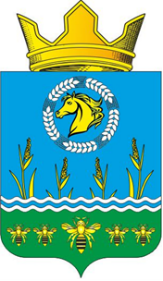 Российская ФедерацияРостовская областьЗимовниковский районмуниципальное образование «Камышевское сельское поселение»Администрация Камышевского сельского поселенияПОСТАНОВЛЕНИЕОб утверждении положений по оплате труда для осуществления выплат стимулирующего характера отдельным категориям работников муниципальных учреждений культуры Камышевского сельского поселенияВ целях исполнения Плана мероприятий («дорожной карты») «Изменения в отраслях социальной сферы, направленные на повышение эффективности сферы культуры муниципального образования «Камышевское сельское поселение» Зимовниковского района Ростовской области», утвержденного постановлением Администрации Камышевского сельского поселения от 26.04.2013 № 32/1ПОСТАНОВЛЯЮ:Утвердить:1.1. Положение о порядке распределения и расходования средств фонда оплаты труда, утвержденного для осуществления выплат стимулирующего характера отдельным категориям работников, определенным указом Президента РФ от 07.05.2012 № 597 на 2024 год, согласно приложению № 1 1.2. Положение о порядке установления выплат стимулирующего характера за счет средств фонда оплаты труда, утвержденного для осуществления стимулирующих выплат отдельным категориям работников, определенным указом Президента РФ от 07.05.2012 № 597, в 2024 году согласно приложению № 2.2. Настоящее постановление вступает в силу с 1 января 2024 года.3. Руководителю подведомственного учреждения культуры принять аналогичный нормативный акт.4. Контроль за выполнением постановления оставляю за собой.Глава Администрации Камышевского сельского поселения                                                   С.А. БогдановаС постановлением ознакомлены:                                                                                                                              Приложение № 1к постановлению  Камышевского сельского поселенияот 28.12.2023 г. № 140 Положениео порядке распределения и расходования средств фонда оплаты труда,утвержденного для осуществления выплат стимулирующего характераотдельным категориям работников,определенным указом Президента РФ от 07.05.2012 № 597(работники учреждений культуры), на 2024 год.Общие положенияПоложение о порядке распределения и расходования средств фонда оплаты труда, утвержденного для осуществления выплат стимулирующего характера отдельным категориям работников, определенным указом Президента РФ от 07.05.2012 № 597 (далее – Положение) разработано в целях исполнения постановления  Администрации Камышевского сельского поселения от 26.04.2013 № 32/1  «Об утверждении Плана мероприятий («дорожной карты»)  изменение в отраслях социальной сферы, направленные на повышение эффективности сферы культуры в Камышевском сельском поселении Зимовниковского района Ростовской области». И в целях усиления материальной заинтересованности работников учреждения в повышении качества предоставляемых учреждением муниципальных услуг.Настоящее Положение определяет порядок формирования, распределения и расходования средств фонда оплаты труда, утвержденного учреждению главным распорядителем средств на 2023 год для осуществления выплат стимулирующего характера отдельным категориям работников учреждения, определенным указом Президента РФ от 07.05.2012 № 597 (далее – стимулирующая часть ФОТ) в целях повышения уровня заработной платы работников учреждения.Настоящее Положение действует в течение 1 финансового года – с 01 января 2024 года по 31 декабря 2024 года.Формирование стимулирующей части ФОТОбъем стимулирующей части ФОТ утверждается на соответствующий финансовый год постановлением Администрации Камышевского сельского поселения в пределах бюджетных ассигнований, утвержденных на мероприятия по исполнению указа Президента РФ от 07.05.2012 № 597, и доведенных до главного распорядителя средств Администрации Камышевского сельского поселения.В случае внесения изменений в Решение Собрания депутатов муниципального образования «Камышевское сельское поселение» о бюджете на текущий финансовый год и плановый период в части уточнения объемов средств на исполнение указа Президента РФ от 07.05.2012 № 597, объем стимулирующей части ФОТ по учреждению может быть изменен постановлением Администрации Камышевского сельского поселения в установленном порядке.Распределение стимулирующей части ФОТСтимулирующая часть ФОТ распределяется пропорционально равными частями на весь период выплаты, при наличии денежных средств на выплату стимулирующего характера.За счет стимулирующей части ФОТ работникам учреждения устанавливаются следующие выплаты стимулирующего характера:- надбавка за интенсивность и высокие результаты работы.3.3. Надбавка за интенсивность и высокие результаты работы устанавливается и выплачивается работникам учреждения на основании Положения о порядке установления выплат стимулирующего характера за счет средств фонда оплаты труда для осуществления стимулирующих выплат отдельным категориям работников, определенным указом Президента РФ от 07.05.2012 № 597, утвержденного приказом учреждения.3.4. Надбавка за интенсивность и высокие результаты работы устанавливается работникам учреждения на основании критериев оценки результативности и качества работы каждого работника по бальной системе оценки критериев.3.5. На основании Положения, указанного в пункте 3.3 в учреждении, ежемесячно производится суммарный подсчет баллов по учреждению за соответствующий квартал. Общая сумма баллов используется для определения денежного веса одного балла (далее – 1 балла).3.6. Размер стимулирующей части ФОТ распределяется учреждением по следующей формуле:S = ФОТст : Nобщ, где      S – стоимость (денежный вес) 1 балла;ФОТст – стимулирующая часть ФОТ в месяц;Nобщ – общее количество баллов по учреждениюДенежный вес 1 балла умножается на сумму баллов каждого работника учреждения и находится стимулирующая часть ФОТ работника учреждения для осуществления выплаты надбавки за интенсивность и высокие результаты работы.3.7. Полученный размер стимулирующей части ФОТ работника выплачивается работнику ежемесячно одновременно с выплатой заработной платы в течение месяца, следующего за отчетным месяцем.3.8. При изменении размера стимулирующей части ФОТ, учреждением производится корректировка денежного веса 1 балла и, соответственно, размера стимулирующей части ФОТ каждого работника. 3.9. Корректировка денежного веса 1 балла производится учреждением начиная с месяца, в котором изменился размер стимулирующей части ФОТ учреждения.Приложение № 2к постановлению  Камышевского сельского поселенияот 28.12.2023 г. № 140 Положениео порядке установления выплат стимулирующего характераза счет средств фонда оплаты труда, утвержденного для осуществления стимулирующих выплат отдельным категориям работников,определенным указом Президента РФ от 07.05.2012 № 597СОДЕРЖАНИЕОбщие положенияПорядок установления выплат стимулирующего характера работникам учреждения- Приложение № 1 «Критерии оценки результативности и качества работы работников»- Приложение № 2 «Положение о комиссии по оценке результативности и качества работы   работников учреждения»- Приложение № 3 «Оценочный лист работника»- Приложение № 4 «Сводный оценочный лист учреждения»- Приложение № 5 «Протокол оценки результативности и качества работы работников учреждения»- Приложение № 6 «Приказ о выплатах стимулирующего характера»- Приложение № 7 «Образец заполнения раздела IV. Оплата труда трудового договора («эффективного контракта») с работником учреждения»1. Общие положенияПоложение о порядке установления выплат стимулирующего характера за счет средств фонда оплаты труда, утвержденного для осуществления стимулирующих выплат отдельным категориям работников, определенным указом Президента РФ от 07.05.2012 № 597 (далее – Положение), разработано  в целях исполнения  Плана мероприятий («дорожной карты») «Изменения,  в отраслях социальной сферы, направленные на повышение эффективности сферы культуры муниципального образования  «Камышевское сельское поселение» Зимовниковского района Ростовской  области» утвержденного постановлением №32/1 от 26 апреля 2013 года            Настоящее Положение разработано в целях усиления материальной заинтересованности работников учреждения в повышении качества оказания муниципальных услуг.Настоящее Положение определяет порядок установления размера и условий выплаты стимулирующих выплат работникам учреждения за счет средств фонда оплаты труда, утвержденного учреждению на 2024 год для осуществления выплат отдельным категориям работников, определенным указом Президента РФ от 07.05.2012 № 597 (далее - стимулирующая часть ФОТ). Настоящее Положение действует в течение 1 финансового года – с 01 января 2024 года по 31 декабря 2024 года.Порядок установлениявыплат стимулирующего характера работникам учрежденияЗа счет стимулирующей части ФОТ работникам учреждения в 2023 году устанавливаются следующие виды выплат стимулирующего характера:- надбавка за интенсивность и высокие результаты работы. 2.2. Надбавка за интенсивность и высокие результаты работы устанавливается работникам учреждения на основании утвержденных приложением № 1 к настоящему Положению критериев оценки результативности и качества работы каждого работника по бальной системе оценки критериев.	Критерии оценки результативности и качества работы работников учреждения размещаются на стенде учреждения в общедоступном месте.2.3. Надбавка за интенсивность и высокие результаты работы устанавливается работнику учреждения по основному месту работы по основной должности 1 раз в месяц не позднее 28-го числа отчетного месяца по результатам оценки критериев результативности и качества работы работника.2.4. Надбавка за интенсивность и высокие результаты работы (далее – надбавка) выплачивается работнику один раз в месяц, в месяц, следующий за отчетным, периодом одновременно с выплатой заработной платы за истекший месяц.2.5. Размер суммы надбавки по каждому работнику осуществляется по бальной системе с учетом выполнения каждым работником показателей результативности и качества работы по утвержденным критериям оценки.Количество баллов, набранных работником учреждения по итогам работы за отчетный месяц, умножается на денежный вес (в рублях) одного балла.Денежный вес 1 балла определяется по следующей формуле:S = ФОТст : Nобщ, где      S – стоимость (денежный вес) 1 балла;ФОТст – стимулирующая часть ФОТ в месяц;Nобщ – общее количество баллов по учреждению (набранное всеми работниками учреждения).Работник учреждения:-  самостоятельно осуществляет самооценку своей деятельности за месяц, заполняя ежемесячно, не позднее 20-го числа отчетного месяца, «Оценочный лист работника» согласно приложению № 3 к настоящему Положению;- предоставляет заполненный собственноручно и заверенный подписью Оценочный лист работника секретарю Комиссии по оценке результативности и качества работы работников учреждения (далее – Комиссия);- имеет право обжаловать оценку результатов своей работы Комиссией и подать письменное заявление о несогласии в администрацию учреждения, вышестоящие органы и иные контролирующие органы в пределах компетенции.2.7. Оценку результативности и качества работы работников учреждения для установления надбавки за интенсивность и высокие результаты работы осуществляет Комиссия, действующая на основании Положения о комиссии, утвержденного приложением № 2 к настоящему Положению.2.8. Комиссия по оценке результативности и качества работы работников учреждения:- принимает и изучает Оценочные листы работников учреждения;- устанавливает соответствие выставленных работником баллов фактическим результатам его деятельности – не позднее 23-го числа отчетного месяца;- составляет Сводный оценочный лист по учреждению за отчетный месяц согласно приложению № 4 к настоящему Положению – не позднее 24-го числа отчетного месяца;- оформляет протокол оценки результативности и качества работы работников учреждения согласно приложению № 5 к настоящему Положению – не позднее 25-го числа отчетного месяца;- информирует работников учреждения о результатах оценки их деятельности, вывешивая Сводный оценочный лист в доступном для работников учреждения месте – не позднее 26-го числа отчетного месяца;- передает директору учреждения протокол оценки результативности и качества работы работников учреждения.2.9. Директор учреждения на основании протокола Комиссии не позднее 29-го числа отчетного месяца издает приказ о выплате надбавки за интенсивность и высокие результаты работы.2.10. В соответствии со статьей 57 Трудового кодекса РФ размер и условия выплаты надбавки за интенсивность и высокие результаты работы, является обязательным для включения в трудовой договор с работником.2.11. Надбавка не начисляется работнику при наличии дисциплинарного взыскания (выговор), установленного работнику приказом директора, в течение всего периода действия взыскания.2.12. Надбавка за интенсивность и высокие результаты работы учитывается во всех случаях исчисления среднего заработка работника.2.13. При увольнении работника надбавка начисляется пропорционально отработанному времени, и ее выплата производится при окончательном расчете с работником.2.14. Обязательным условием при выплате работнику надбавки за интенсивность и высокие результаты работы является заключение с работником «эффективного контракта».2.15. Надбавка за интенсивность и высокие результаты работы предусматривается при планировании фонда оплаты труда на очередной финансовый год.Приложение № 1к Положению о порядке установления выплатстимулирующего характераКритерии оценки результативности и качества работы работников МУК СДК «Камышевский»Критерии оценки для руководителяКритерии оценки для заведующей структурным подразделениемКритерии оценки для художественного руководителяКритерии оценки для бухгалтераКритерии оценки для технических служащихПриложение № 2к Положению о порядкеустановления выплатстимулирующего характераПоложениео комиссии по оценке результативностии качества работы работников учрежденияОБЩИЕ ПОЛОЖЕНИЯ Комиссия по оценке результативности и качества работы работников учреждения (далее – Комиссия) является органом по проведению оценки результативности деятельности работников учреждения, для установления размера надбавки за интенсивность и высокие результаты работы по критериям оценки результативности и качества работы Комиссия в своей деятельности руководствуется настоящим Положением.ПОРЯДОК ФОРМИРОВАНИЯ КОМИССИИ Комиссия формируется по инициативе работников и (или) работодателя, по согласованию с учредителем и (или) органом, осуществляющим функции и полномочия учредителя. Для членства в Комиссии избираются представители работников учреждения в количестве от 3 – х до 5 человек. Состав Комиссии избирается решением общего собрания работников учреждения путем открытого голосования, с учетом мнения руководителя учреждения.  Общее собрание работников считается правомочным, если на нем присутствуют не менее двух третей от общего числа работников учреждения.  Решение о выборе представителей в Комиссию может считаться принятым, если за него проголосовало не менее половины работников, присутствующих на общем собрании. Результаты голосования отражаются в протоколе заседания общего собрания работников. В составе Комиссии из числа ее членов путем открытого голосования избираютсяпредседатель комиссии и секретарь комиссии. Комиссия формируется сроком на 1 год.ПОРЯДОК ПРОВЕДЕНИЯ ОЦЕНКИДЕЯТЕЛЬНОСТИ РАБОТНИКОВ УЧРЕЖДЕНИЯСекретарь Комиссии в срок до 20-го числа отчетного месяца принимает от работников учреждения, заполненные и заверенные подписью Оценочные листы работника. Комиссия:-  в течение 1 дня после приема Оценочных листов работников изучает самоанализ результативности и качества трудовой деятельности работников – не позднее 23-го числа отчетного месяца;- составляет Сводный оценочный лист по учреждению за отчетный квартал – не позднее 24-го числа отчетного месяца;- оформляет протокол оценки результативности и качества работы работников учреждения, который подписывается всеми членами Комиссии – не позднее 25-го числа отчетного месяца.3.3. Секретарь комиссии по окончании работы Комиссии и подписания протокола оценки результатов, в течение одного рабочего дня (не позднее 26-го числа отчетного месяца), размещает Сводный оценочный лист по учреждению на информационном стенде, и (или) другом общедоступном для работников учреждения месте.3.4. Работники учреждения вправе ознакомиться с данными Сводного оценочного листа по учреждению, утвержденного протоколом оценки результатов своей деятельности, и в случае несогласия, в течение одного последующего рабочего дня (не позднее 27-го числа отчетного месяца) могут подать письменные заявления об этом в Комиссию, администрацию учреждения.3.5. Комиссия (совместно с администрацией учреждения) в течение одного последующего рабочего дня (не позднее 28-го числа отчетного месяца): - рассматривает письменные заявления работников о несогласии с оценкой результатов их деятельности;- выносит мотивированное и обоснованное решение об изменении оценки результатов деятельности работника, или об оставлении оценки результатов деятельности работника без изменения;- утверждает протокол заседания Комиссии.3.6. Секретарь Комиссии в течение одного последующего рабочего дня (не позднее 29-го числа отчетного месяца), оформляет итоговый протокол оценки результативности и качества работы работников учреждения и передает его директору учреждения для издания приказа.3.7.  Директор учреждения, по согласованию с учредителем и (или) органом, осуществляющим функции и полномочия учредителя, не позднее 29-го числа отчетного месяца издает приказ о выплате надбавки за интенсивность и высокие результаты работы работникам учреждения за отчетный квартал.ДОКУМЕНТАЦИЯ ДЕЯТЕЛЬНОСТИ КОМИССИИДля регистрации всех Оценочных листов, поступающих от работников учреждения, секретарь Комиссии ведет Журнал регистрации Оценочных листов работников, прошнурованный, пронумерованный и скрепленный печатью учреждения в установленном порядке.Журнал регистрации находится на ответственном хранении у Председателя Комиссии.При изменении состава Комиссии Журнал и все прилагающиеся документы передаются новому составу Комиссии по акту приема-передачи документов.Наименование Журнала регистрации вносится в перечень номенклатуры дел учреждения. Сводный оценочный лист по учреждению и Протокол оценки результативности и качества работы работников учреждения составляется в двух экземплярах:- 1-й экземпляр находится на ответственном хранении у председателя Комиссии;- 2-й экземпляр передается директору учреждения для оформления приказа и хранится в книге приказов учреждения по личному составу. Все документы, касающиеся деятельности Комиссии, хранятся в делах учреждения в течение пяти лет.Приложение № 3к Положению о порядкеустановления выплатстимулирующего характера(работники учреждений культуры)ОЦЕНОЧНЫЙ ЛИСТ РАБОТНИКА______________________________________________(полное наименование учреждения)Настоящий оценочный лист составлен в одном экземпляре.« ____ » ______________2023 года	__________________ / 	__________________________						            (подпись)			ФИО работникаПРИНЯТО:Секретарь Комиссии по оценке результативности и качества работы работников учреждения:« ____ » ______________2023 года	__________________ / 	__________________________						            (подпись)				ФИО Зарегистрировано в Журнале регистрации: № ________Приложение № 4к Положению о порядкеустановления выплатстимулирующего характераСВОДНЫЙ ОЦЕНОЧНЫЙ ЛИСТ УЧРЕЖДЕНИЯ № ____________________________________________________(полное наименование учреждения)Настоящий Сводный оценочный лист работников учреждения составлен в двух экземплярах.Приложение № 5к Положению о порядкеустановления выплатстимулирующего характераПРОТОКОЛ № ___оценки результативности и качества работы работников учреждения________________________________________________(полное наименование учреждения)х. Камышев					            	« ___ » ____________ 201__ годана основании Положения о Комиссии, рассмотрев Оценочные листы работников учреждения за _________ (период), предоставленные в Комиссию, осуществила работу по оценке результативности и качества работы работников учреждения.По итогам работы Комиссии составлен Сводный оценочный лист учреждения за _____ (период) для установления размера надбавки за интенсивность и высокие результаты работы работникам учреждения на период _______.По результатам голосования членов Комиссии:За _______Против ______утвержден Сводный оценочный лист учреждения № ___ , который является обязательным приложением к настоящему протоколу.Настоящий протокол составлен в двух экземплярах.Приложение № 6к Положению о порядкеустановления выплатстимулирующего характера(наименование организации)(распоряжение)
о выплатах стимулирующего характераза результативность и качество работы(мотив поощрения)надбавка за интенсивность и высокие результаты работы(вид поощрения (благодарность, ценный подарок, премия и др. – указать)Приложение № 7к Положению о порядкеустановления выплатстимулирующего характераОбразец заполнения раздела IV. Оплата трудапри заключении трудового договора («эффективного контракта») с работником учрежденияIV. Оплата труда13. За выполнение трудовых обязанностей, предусмотренных настоящим трудовым договором, работнику устанавливается заработная плата в размере:в месяц;б) работнику производятся выплаты компенсационного характера:в) работнику производятся выплаты стимулирующего характера:28 декабря 2023 года                                                                                  № 140х. Камышев№ п/пДолжностьподписьрасшифровка подписи1.Директор МУК СДК «Камышевский»  В.А. Казанцев№п/пКритерии оценки результативности и качества работы работникаПоказатели оценки критериевПоказатели оценки критериев1233ДО1.Выполнение муниципального задания по оказанию муниципальных услуги «Услуги/работы по организации и проведению различных по форме и тематике культурно-массовых, культурно-досуговых мероприятий», сверх установленного муниципальным заданием объемана 1%на 2 %на 3 % на 5 %на 10 %свыше 10 %1 балл2 балла3 балла5 баллов10 баллов15 баллов2.Участие в конкурсах, фестивалях различного уровня:- на районном уровне- на областном уровне- на федеральном уровнеЗа каждый диплом (свидетельство)1 балл3 балла5 баллов3.Участие в формированиях самодеятельного народного творчества За участие в 1 коллективе   5 баллов4.Наличие публикаций, печатных работ 1 публикация3 балла5.Качественное исполнение должностных обязанностей для обеспечения бесперебойного производства и творческого процесса учрежденийИсполнение10 балла6.Участие в конкурсах, фестивалях районного уровня в качестве исполнителяЗа участие3 балла7.Работа без листков нетрудоспособностиОтсутствие10 баллов8.Отсутствие замечаний со стороны учредителя к исполнению должностных обязанностей, трудовой дисциплине, качеству исполняемых порученийОтсутствиеНарушение  10 баллов-10 баллов 9.Отсутствие претензий от потребителей услуг к качеству работы, квалификации и профессиональной этике работникаОтсутствие замечаний10 баллов10.Оказание платных услугДо 5 % от плана свыше 5 %5 баллов10 баллов11.Доставка документации учреждения за счет собственных средств1 доставка3 балла12.Наличие актуальных рекламных материалов по 100 % мероприятиям, проводимым по программе «Пушкинская карта» в афишах, на сайтах, в наружной рекламе и СМИ (за месяц, предшествующий отчётному)в зависимости от количества мероприятий и из них числа размещенных5-10 баллов13.30 % событий по программе «Пушкинская карта» от общего количества актуальных платных событий из афиши организации культуры, ориентированных на целевую аудиторию (молодежь от 14 до 22 лет) (подтверждение-данные платформы PRO. Культура.РФ за месяц, предшествующий отчетному)при условии выполнения514.Рост объёма продаж по программе «Пушкинская карта» на 15 % ежемесячно (подтверждение-отчеты билетной системы за месяц, предшествующий отчетному)при условии выполнения515.Рост объёма реализации билетов по программе «Пушкинская карта» на 15 % ежемесячного (подтверждение- отчеты билетной системы за месяц, предшествующий отчетному)при условии выполнения5№п/пКритерии оценки результативности и качества работы работникаПоказатели оценки критериевПоказатели оценки критериев1233ДО1.Выполнение муниципального задания по оказанию муниципальных услуги «Услуги/работы по организации и проведению различных по форме и тематике культурно-массовых, культурно-досуговых мероприятий», сверх установленного муниципальным заданием объемана 1%на 2 %на 3 % на 5 %на 10 %свыше 10 %1 балл2 балла3 балла5 баллов10 баллов15 баллов2.Участие в конкурсах, фестивалях различного уровня:- на районном уровне- на областном уровне- на федеральном уровнеЗа каждый (свидетельство)1 балл3 балла5 баллов3.Наличие публикаций, печатных работ1 публикация3 балла4.Качественное исполнение должностных обязанностей для обеспечения бесперебойного производства и творческого процесса учрежденийИсполнение10 балла5.Участие в конкурсах, фестивалях районного уровня в качестве исполнителяЗа 1 участие3 балла6.Работа без листков нетрудоспособностиОтсутствие10 баллов7.Отсутствие замечаний со стороны руководителя к исполнению должностных обязанностей, трудовой дисциплине, качеству исполняемых порученийОтсутствиеНарушение  10 баллов-10 баллов 8.Доставка документации учреждения за счет собственных средств1 доставка3 балла9.Участие в концертных программных мероприятиях в качестве исполнителяНе менее 1 раза в месяц5 баллов10.Стабильность состава клубных формированийНе менее 80 %5 баллов11.Выступление на различных площадках (помимо базового учреждения)Не менее 1 раза в месяц1 балл12.Наличие актуальных рекламных материалов по 100 % мероприятиям, проводимым по программе «Пушкинская карта» в афишах, на сайтах, в наружной рекламе и СМИ (за месяц, предшествующий отчётному)в зависимости от количества мероприятий и из них числа размещенных5-10 баллов13.30 % событий по программе «Пушкинская карта» от общего количества актуальных платных событий из афиши организации культуры, ориентированных на целевую аудиторию (молодежь от 14 до 22 лет) (подтверждение-данные платформы PRO. Культура.РФ за месяц, предшествующий отчетному)при условии выполнения514.Рост объёма продаж по программе «Пушкинская карта» на 15 % ежемесячно (подтверждение-отчеты билетной системы за месяц, предшествующий отчетному)при условии выполнения515.Рост объёма реализации билетов по программе «Пушкинская карта» на 15 % ежемесячного (подтверждение- отчеты билетной системы за месяц, предшествующий отчетному)при условии выполнения5№п/пКритерии оценки результативности и качества работы работникаПоказатели оценки критериевПоказатели оценки критериев1233ДО1.Выполнение муниципального задания по оказанию муниципальной услуги «Услуги/работы по организации и проведению различных по форме и тематике культурно-массовых, культурно-досуговых мероприятий», сверх установленного муниципальным заданием объема         на 1%на 2%на 3%на 5%на 10%свыше 10%1 балл2 балла3 балла5 баллов10 баллов15 баллов2.Качественное исполнение должных обязанностей для обеспечения бесперебойного производства и творческого процесса учреждения5 баллов3.Отсутствие замечаний со стороны руководителяОтсутствиеНаличие10 баллов-10 баллов 4.Выполнение видов работ выходящих за рамки должностных обязанностейВыполнение работ5 балла5.Работа без листков нетрудоспособностиОтсутствие10 балла6.Участие в конкурсах, фестивалях районного уровня в качестве исполнителяЗа 1 участие3 балла7.Участие в оказании платных услугРегулярно в течении месяца5 баллов8.Участие в составе различных комиссий учреждения1 участие 1 баллов9.Выступление на различных площадках (помимо базового учреждения)Не менее 1 раза в месяц3 балла10.Разнообразие направлений деятельности клубных формированийНе менее 5 жанров месяца3 баллов11.Инновационные формы и творческий подход к оформлению мероприятий1 применение5 балла12.Участие в концертных программных мероприятиях в качестве исполнителяНе менее 1 раза в месяц5 баллов13.Стабильность состава клубных формированийНе менее 80%5 баллов14.Наличие актуальных рекламных материалов по 100 % мероприятиям, проводимым по программе «Пушкинская карта» в афишах, на сайтах, в наружной рекламе и СМИ (за месяц, предшествующий отчётному)в зависимости от количества мероприятий и из них числа размещенных5-10 баллов15.30 % событий по программе «Пушкинская карта» от общего количества актуальных платных событий из афиши организации культуры, ориентированных на целевую аудиторию (молодежь от 14 до 22 лет) (подтверждение-данные платформы PRO. Культура.РФ за месяц, предшествующий отчетному)при условии выполнения5 баллов16.Рост объёма продаж по программе «Пушкинская карта» на 15 % ежемесячно (подтверждение-отчеты билетной системы за месяц, предшествующий отчетному)при условии выполнения5 баллов17.Рост объёма реализации билетов по программе «Пушкинская карта» на 15 % ежемесячного (подтверждение- отчеты билетной системы за месяц, предшествующий отчетному)при условии выполнения5 баллов№п/пКритерии оценки результативности и качества работы работникаПоказатели оценки критериевПоказатели оценки критериев1233ДО1.Участие в составе различных комиссий (согласно приказу)1 участие3 балла3Работа без листков нетрудоспособностиотсутствие10 баллов10Качественное использование должностных обязанностей для обеспечения бесперебойного производственного процесса учреждения 5 баллов12 Выполнение поручений руководителя, по выполнению работ, не предусмотренных должными обязанностями работникаРегулярно, в течении месяца3 баллов13.Своевременный контроль законности, своевременности, правильности оформления бухгалтерских документов5 баллов15Эффективная организация бухучета хозяйственно-финансовой деятельности учреждения3 балловСвоевременный контроль за экономным использованием материальных, трудовых и финансовых ресурсов3 балловНаличие актуальных рекламных материалов по 100 % мероприятиям, проводимым по программе «Пушкинская карта» в афишах, на сайтах, в наружной рекламе и СМИ (за месяц, предшествующий отчётному)в зависимости от количества мероприятий и из них числа размещенных5-10 баллов30 % событий по программе «Пушкинская карта» от общего количества актуальных платных событий из афиши организации культуры, ориентированных на целевую аудиторию (молодежь от 14 до 22 лет) (подтверждение-данные платформы PRO. Культура.РФ за месяц, предшествующий отчетному)при условии выполнения5 балловРост объёма продаж по программе «Пушкинская карта» на 15 % ежемесячно (подтверждение-отчеты билетной системы за месяц, предшествующий отчетному)при условии выполнения5 балловРост объёма реализации билетов по программе «Пушкинская карта» на 15 % ежемесячного (подтверждение- отчеты билетной системы за месяц, предшествующий отчетному)при условии выполнения5 баллов5 баллов№п/пКритерии оценки результативности и качества работы работникаПоказатели оценки критериевПоказатели оценки критериев1233ДО  1.Качественное исполнение должностных обязанностейРегулярно, ежеквартально3 балла   2.Отсутствие претензий со стороны руководителя учреждений к исполнению должностных обязанностей, соблюдению правил внутреннего трудового распорядка (трудовой дисциплины), техники безопасности, охраны трудаОтсутствие замечаний3 баллов  3.Работа без листков нетрудоспособностиОтсутствие10 баллов 4. Выполнение сотрудниками (относящимися к общеотраслевым профессиям рабочих) видов работ выходящих за рамки должностных обязанностейВыполнение работ5 баллов 5.Наличие актуальных рекламных материалов по 100 % мероприятиям, проводимым по программе «Пушкинская карта» в афишах, на сайтах, в наружной рекламе и СМИ (за месяц, предшествующий отчётному)в зависимости от количества мероприятий и из них числа размещенных5-10 баллов 6.30 % событий по программе «Пушкинская карта» от общего количества актуальных платных событий из афиши организации культуры, ориентированных на целевую аудиторию (молодежь от 14 до 22 лет) (подтверждение-данные платформы PRO. Культура.РФ за месяц, предшествующий отчетному)при условии выполнения5 баллов 7.Рост объёма продаж по программе «Пушкинская карта» на 15 % ежемесячно (подтверждение-отчеты билетной системы за месяц, предшествующий отчетному)при условии выполнения5 баллов 8.Рост объёма реализации билетов по программе «Пушкинская карта» на 15 % ежемесячного (подтверждение- отчеты билетной системы за месяц, предшествующий отчетному)при условии выполнения5 баллов».Отчетный периодДата составленияЛичная подпись работникаРаботник:Фамилия, имя, отчество работникаСтруктурное подразделениеЗанимаемая должностьКоличество баллов(число/ прописью)№п/пКритерии оценки результативности и качества работы работникаПоказатели оценки критериевПоказатели оценки критериевКоличество баллов по показателям(заполняется работником)123341.2.3.4.5.6.7.8.9.10.Отчетный периодДата составленияКомиссия по оценке результативности и качества работы работников учреждения:Комиссия по оценке результативности и качества работы работников учреждения:Председатель КомиссииСекретарь КомиссииЧлены Комиссии:1.2.3.Общее количество баллов по учреждению(число/ прописью)№ п/пФ.И.О. работникадолжность№ оценочного листа в Журнале регистрацииКоличество набранных балловКоличество набранных балловПодпись работника№ п/пФ.И.О. работникадолжность№ оценочного листа в Журнале регистрацииОценочный лист работникаУтверждено КомиссиейПодпись работника12345671.2.3.4.5.6.7.8.ИТОГОПодписи членов Комиссии по оценке результативности и качества работы работников учреждения:Подписи членов Комиссии по оценке результативности и качества работы работников учреждения:Председатель КомиссииСекретарь КомиссииЧлены Комиссии:1.2.3.         Комиссия по оценке результативности и качества работы работников учреждения в составе:         Комиссия по оценке результативности и качества работы работников учреждения в составе:Председатель КомиссииСекретарь КомиссииЧлены Комиссии:1.2.3.Подписи членов Комиссии по оценке результативности и качества работы работников учреждения:Подписи членов Комиссии по оценке результативности и качества работы работников учреждения:Председатель КомиссииСекретарь КомиссииЧлены Комиссии:1.2.3.КодФорма по ОКУДФорма по ОКУД0301027по ОКПОНомер документаДата составленияПРИКАЗ№ п/п№ п/п№ п/пФамилия, имя, отчествоФамилия, имя, отчествоФамилия, имя, отчествоСтруктурное подразделениеДолжность (специа-льность, профессия)Должность (специа-льность, профессия)Должность (специа-льность, профессия)Должность (специа-льность, профессия)Должность (специа-льность, профессия)Кол-во балловКол-во балловКол-во балловКол-во балловКол-во балловКол-во балловКол-во балловДенеж-ный вес одного балла, руб.Денеж-ный вес одного балла, руб.Денеж-ный вес одного балла, руб.Сумма,
руб.(гр.5 х гр.6)С приказом (распоряжением) работник ознакомлен.
Личная подпись работника.С приказом (распоряжением) работник ознакомлен.
Личная подпись работника.С приказом (распоряжением) работник ознакомлен.
Личная подпись работника.С приказом (распоряжением) работник ознакомлен.
Личная подпись работника.С приказом (распоряжением) работник ознакомлен.
Личная подпись работника.1112223444445555555666788888ИтогоИтогоИтогоОснование: Положение о порядке установления выплат стимулирующего характера за счет средств фонда оплаты труда, утвержденного для осуществления стимулирующих выплат отдельным категориям работников, определенным указом Президента РФ от 07.05.2012 № 597 (утверждено приказом учреждения от _______ № ___). Основание: Положение о порядке установления выплат стимулирующего характера за счет средств фонда оплаты труда, утвержденного для осуществления стимулирующих выплат отдельным категориям работников, определенным указом Президента РФ от 07.05.2012 № 597 (утверждено приказом учреждения от _______ № ___). Основание: Положение о порядке установления выплат стимулирующего характера за счет средств фонда оплаты труда, утвержденного для осуществления стимулирующих выплат отдельным категориям работников, определенным указом Президента РФ от 07.05.2012 № 597 (утверждено приказом учреждения от _______ № ___). Основание: Положение о порядке установления выплат стимулирующего характера за счет средств фонда оплаты труда, утвержденного для осуществления стимулирующих выплат отдельным категориям работников, определенным указом Президента РФ от 07.05.2012 № 597 (утверждено приказом учреждения от _______ № ___). Основание: Положение о порядке установления выплат стимулирующего характера за счет средств фонда оплаты труда, утвержденного для осуществления стимулирующих выплат отдельным категориям работников, определенным указом Президента РФ от 07.05.2012 № 597 (утверждено приказом учреждения от _______ № ___). Основание: Положение о порядке установления выплат стимулирующего характера за счет средств фонда оплаты труда, утвержденного для осуществления стимулирующих выплат отдельным категориям работников, определенным указом Президента РФ от 07.05.2012 № 597 (утверждено приказом учреждения от _______ № ___). Основание: Положение о порядке установления выплат стимулирующего характера за счет средств фонда оплаты труда, утвержденного для осуществления стимулирующих выплат отдельным категориям работников, определенным указом Президента РФ от 07.05.2012 № 597 (утверждено приказом учреждения от _______ № ___). Основание: Положение о порядке установления выплат стимулирующего характера за счет средств фонда оплаты труда, утвержденного для осуществления стимулирующих выплат отдельным категориям работников, определенным указом Президента РФ от 07.05.2012 № 597 (утверждено приказом учреждения от _______ № ___). Основание: Положение о порядке установления выплат стимулирующего характера за счет средств фонда оплаты труда, утвержденного для осуществления стимулирующих выплат отдельным категориям работников, определенным указом Президента РФ от 07.05.2012 № 597 (утверждено приказом учреждения от _______ № ___). Основание: Положение о порядке установления выплат стимулирующего характера за счет средств фонда оплаты труда, утвержденного для осуществления стимулирующих выплат отдельным категориям работников, определенным указом Президента РФ от 07.05.2012 № 597 (утверждено приказом учреждения от _______ № ___). Основание: Положение о порядке установления выплат стимулирующего характера за счет средств фонда оплаты труда, утвержденного для осуществления стимулирующих выплат отдельным категориям работников, определенным указом Президента РФ от 07.05.2012 № 597 (утверждено приказом учреждения от _______ № ___). Основание: Положение о порядке установления выплат стимулирующего характера за счет средств фонда оплаты труда, утвержденного для осуществления стимулирующих выплат отдельным категориям работников, определенным указом Президента РФ от 07.05.2012 № 597 (утверждено приказом учреждения от _______ № ___). Основание: Положение о порядке установления выплат стимулирующего характера за счет средств фонда оплаты труда, утвержденного для осуществления стимулирующих выплат отдельным категориям работников, определенным указом Президента РФ от 07.05.2012 № 597 (утверждено приказом учреждения от _______ № ___). Основание: Положение о порядке установления выплат стимулирующего характера за счет средств фонда оплаты труда, утвержденного для осуществления стимулирующих выплат отдельным категориям работников, определенным указом Президента РФ от 07.05.2012 № 597 (утверждено приказом учреждения от _______ № ___). Основание: Положение о порядке установления выплат стимулирующего характера за счет средств фонда оплаты труда, утвержденного для осуществления стимулирующих выплат отдельным категориям работников, определенным указом Президента РФ от 07.05.2012 № 597 (утверждено приказом учреждения от _______ № ___). Основание: Положение о порядке установления выплат стимулирующего характера за счет средств фонда оплаты труда, утвержденного для осуществления стимулирующих выплат отдельным категориям работников, определенным указом Президента РФ от 07.05.2012 № 597 (утверждено приказом учреждения от _______ № ___). Основание: Положение о порядке установления выплат стимулирующего характера за счет средств фонда оплаты труда, утвержденного для осуществления стимулирующих выплат отдельным категориям работников, определенным указом Президента РФ от 07.05.2012 № 597 (утверждено приказом учреждения от _______ № ___). Основание: Положение о порядке установления выплат стимулирующего характера за счет средств фонда оплаты труда, утвержденного для осуществления стимулирующих выплат отдельным категориям работников, определенным указом Президента РФ от 07.05.2012 № 597 (утверждено приказом учреждения от _______ № ___). Основание: Положение о порядке установления выплат стимулирующего характера за счет средств фонда оплаты труда, утвержденного для осуществления стимулирующих выплат отдельным категориям работников, определенным указом Президента РФ от 07.05.2012 № 597 (утверждено приказом учреждения от _______ № ___). Основание: Положение о порядке установления выплат стимулирующего характера за счет средств фонда оплаты труда, утвержденного для осуществления стимулирующих выплат отдельным категориям работников, определенным указом Президента РФ от 07.05.2012 № 597 (утверждено приказом учреждения от _______ № ___). Основание: Положение о порядке установления выплат стимулирующего характера за счет средств фонда оплаты труда, утвержденного для осуществления стимулирующих выплат отдельным категориям работников, определенным указом Президента РФ от 07.05.2012 № 597 (утверждено приказом учреждения от _______ № ___). Основание: Положение о порядке установления выплат стимулирующего характера за счет средств фонда оплаты труда, утвержденного для осуществления стимулирующих выплат отдельным категориям работников, определенным указом Президента РФ от 07.05.2012 № 597 (утверждено приказом учреждения от _______ № ___). Основание: Положение о порядке установления выплат стимулирующего характера за счет средств фонда оплаты труда, утвержденного для осуществления стимулирующих выплат отдельным категориям работников, определенным указом Президента РФ от 07.05.2012 № 597 (утверждено приказом учреждения от _______ № ___). Основание: Положение о порядке установления выплат стимулирующего характера за счет средств фонда оплаты труда, утвержденного для осуществления стимулирующих выплат отдельным категориям работников, определенным указом Президента РФ от 07.05.2012 № 597 (утверждено приказом учреждения от _______ № ___). Основание: Положение о порядке установления выплат стимулирующего характера за счет средств фонда оплаты труда, утвержденного для осуществления стимулирующих выплат отдельным категориям работников, определенным указом Президента РФ от 07.05.2012 № 597 (утверждено приказом учреждения от _______ № ___). Основание: Положение о порядке установления выплат стимулирующего характера за счет средств фонда оплаты труда, утвержденного для осуществления стимулирующих выплат отдельным категориям работников, определенным указом Президента РФ от 07.05.2012 № 597 (утверждено приказом учреждения от _______ № ___). Основание: Положение о порядке установления выплат стимулирующего характера за счет средств фонда оплаты труда, утвержденного для осуществления стимулирующих выплат отдельным категориям работников, определенным указом Президента РФ от 07.05.2012 № 597 (утверждено приказом учреждения от _______ № ___). Основание: Положение о порядке установления выплат стимулирующего характера за счет средств фонда оплаты труда, утвержденного для осуществления стимулирующих выплат отдельным категориям работников, определенным указом Президента РФ от 07.05.2012 № 597 (утверждено приказом учреждения от _______ № ___). Протокол от ___.___. 2023 года №____ заседания Комиссии, по оценке результативности и качества работы работников учреждения. Протокол от ___.___. 2023 года №____ заседания Комиссии, по оценке результативности и качества работы работников учреждения. Протокол от ___.___. 2023 года №____ заседания Комиссии, по оценке результативности и качества работы работников учреждения. Протокол от ___.___. 2023 года №____ заседания Комиссии, по оценке результативности и качества работы работников учреждения. Протокол от ___.___. 2023 года №____ заседания Комиссии, по оценке результативности и качества работы работников учреждения. Протокол от ___.___. 2023 года №____ заседания Комиссии, по оценке результативности и качества работы работников учреждения. Протокол от ___.___. 2023 года №____ заседания Комиссии, по оценке результативности и качества работы работников учреждения. Протокол от ___.___. 2023 года №____ заседания Комиссии, по оценке результативности и качества работы работников учреждения. Протокол от ___.___. 2023 года №____ заседания Комиссии, по оценке результативности и качества работы работников учреждения. Протокол от ___.___. 2023 года №____ заседания Комиссии, по оценке результативности и качества работы работников учреждения. Протокол от ___.___. 2023 года №____ заседания Комиссии, по оценке результативности и качества работы работников учреждения. Протокол от ___.___. 2023 года №____ заседания Комиссии, по оценке результативности и качества работы работников учреждения. Протокол от ___.___. 2023 года №____ заседания Комиссии, по оценке результативности и качества работы работников учреждения. Протокол от ___.___. 2023 года №____ заседания Комиссии, по оценке результативности и качества работы работников учреждения. Протокол от ___.___. 2023 года №____ заседания Комиссии, по оценке результативности и качества работы работников учреждения. Протокол от ___.___. 2023 года №____ заседания Комиссии, по оценке результативности и качества работы работников учреждения. Протокол от ___.___. 2023 года №____ заседания Комиссии, по оценке результативности и качества работы работников учреждения. Протокол от ___.___. 2023 года №____ заседания Комиссии, по оценке результативности и качества работы работников учреждения. Протокол от ___.___. 2023 года №____ заседания Комиссии, по оценке результативности и качества работы работников учреждения. Протокол от ___.___. 2023 года №____ заседания Комиссии, по оценке результативности и качества работы работников учреждения. Протокол от ___.___. 2023 года №____ заседания Комиссии, по оценке результативности и качества работы работников учреждения. Протокол от ___.___. 2023 года №____ заседания Комиссии, по оценке результативности и качества работы работников учреждения. Протокол от ___.___. 2023 года №____ заседания Комиссии, по оценке результативности и качества работы работников учреждения. Протокол от ___.___. 2023 года №____ заседания Комиссии, по оценке результативности и качества работы работников учреждения. Протокол от ___.___. 2023 года №____ заседания Комиссии, по оценке результативности и качества работы работников учреждения. Протокол от ___.___. 2023 года №____ заседания Комиссии, по оценке результативности и качества работы работников учреждения. Протокол от ___.___. 2023 года №____ заседания Комиссии, по оценке результативности и качества работы работников учреждения. Протокол от ___.___. 2023 года №____ заседания Комиссии, по оценке результативности и качества работы работников учреждения. Руководитель учрежденияРуководитель учреждения(должность)(должность)(должность)(личная подпись)(личная подпись)(личная подпись)(расшифровка подписи)(расшифровка подписи)(расшифровка подписи)(расшифровка подписи) а) должностной оклад, ставка заработной платырублейНаименование выплатыРазмер выплатыФактор, обусловливающийполучение выплатыВыплата за работу в условиях, отклоняющихся от нормальных:доплата за работу в ночное время_______ руб. __ коп.(35 процентов должностного оклада (ставки заработной платы) за каждый час работы с 22 до 6 часов)работа в ночное время в соответствии со статьей 154 Трудового кодекса Российской ФедерацииНаименованиевыплатыУсловияполучениявыплатыПоказатели икритерии оценкиэффективностидеятельностиПериодичностьРазмервыплатыповышающий коэффициент к должностному окладу по учреждению за специфику его работыучреждения, расположенные в сельских населенных пунктах-ежемесячно2 раза в месяц _______ руб. __ коп.(0,25 должностного оклада)повышающий коэффициент к должностному окладу за выслугу летобщее количество лет, проработанных в учреждениях бюджетной сферы и унитарных предприятиях сферы культуры-ежемесячно2 раза в месяцвыслуга лет:от 1 года до 5 лет –0,10от 5 до 10 лет – 0,15от 10 до 15 лет – 0,20свыше 15 лет – 0,30надбавка за интенсивность и высокие результаты работыдостижение показателей результативности и качества работыкритерии оценки результативности и качества работы утверждены приказом учреждения от _____ № ___ежеквартально1 раз в месяц, одновременно с выплатой заработной платыкол-во баллов работника х денежный вес 1 баллаустанавливается приказом директора учреждения